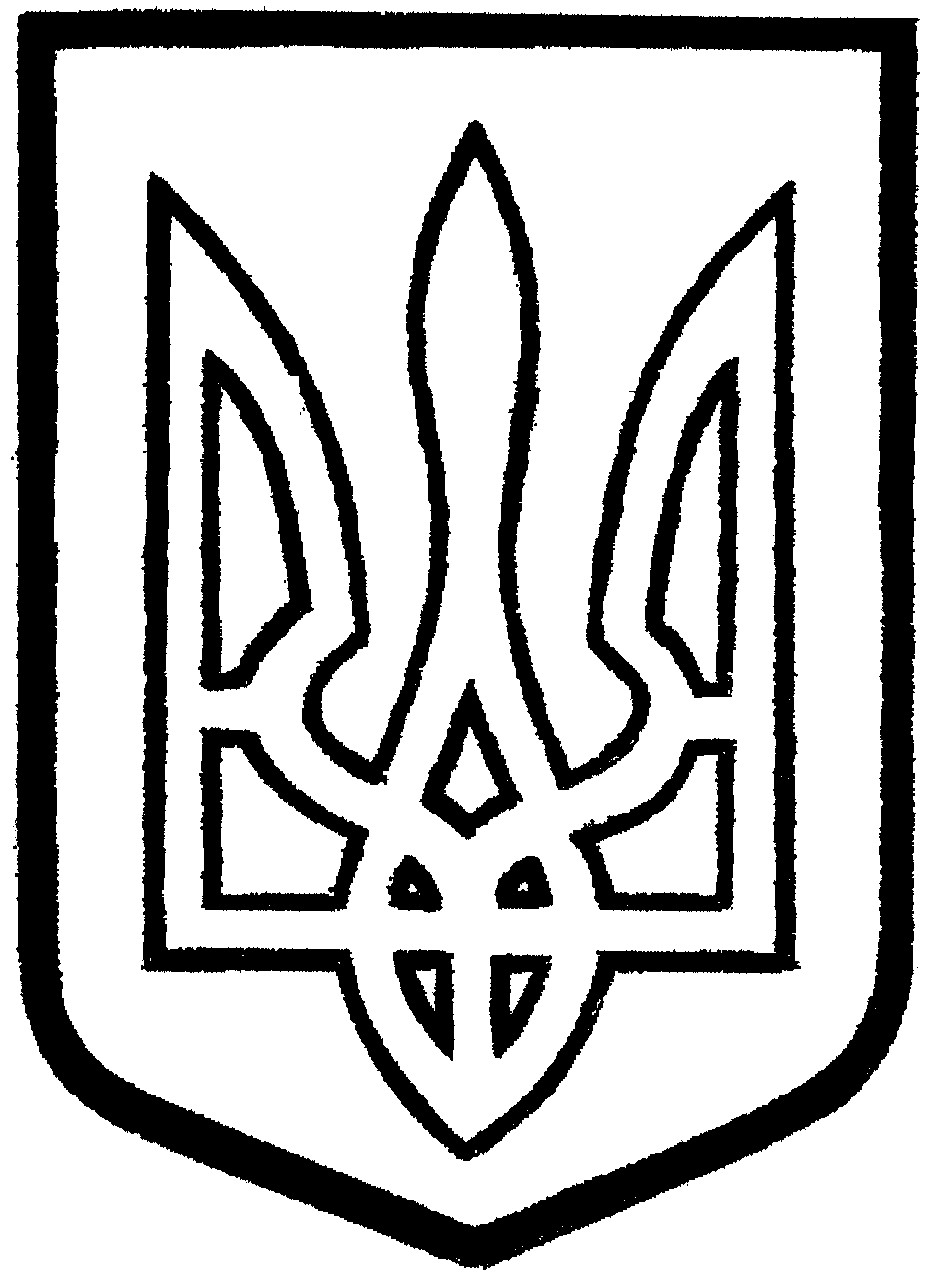 У  К  Р А  Ї  Н  А                                  ТОМАШПІЛЬСЬКА РАЙОННА РАДАВ І Н Н И Ц Ь К О Ї  О Б Л А С Т ІРІШЕННЯ №433від 21 червня 2018 року					       27 сесія 7 скликанняПро надання статусу одержувача бюджетних коштів комунальному підприємству «Томашпільський районний медичний центр первинної медико-санітарної допомоги»	Відповідно до пункту 20 частини 1 статті 43 Закону України «Про місцеве самоврядування в Україні», враховуючи клопотання КП «Томашпільський районний медичний центр первинної медико-санітарної допомоги», районна рада ВИРІШИЛА:1. Надати статус одержувача бюджетних коштів комунальному підприємству «Томашпільський районний медичний центр первинної медико-санітарної допомоги».2. Контроль за виконанням рішення покласти на постійну комісію районної ради з питань бюджету, роботи промисловості, транспорту, зв’язку, енергозбереження, розвитку малого і середнього підприємництва, регуляторної політики (Кісь С.М.)Голова районної ради						Д.Коритчук